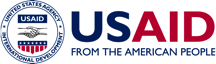 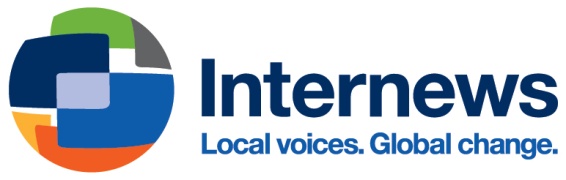 Заявка Для участия в Лаборатории медиа- и социальных инноваций (г. Душанбе, Таджикистан) (Заявка может исходить от одного или нескольких лиц)ФИО:Место работы:Должность:Проблема и идея решения (опишите актуальную проблему и практический подход ее решения; укажите, как и чем вам могут помочь кто-либо из представителей СМИ, гражданского сектора, государственных структур или IT-сектора):Ваше(и) резюме или история вашего успеха в реализации медийных, социальных или IT-проектов:Контактные данные:(Телефон, электронный адрес, Skype)